Α΄ ΝΕΥΡΟΧΕΙΡΟΥΡΓΙΚΗ ΚΛΙΝΙΚΗ ΑΠΘΓραμματεία Διεύθυνσης: Χ. ΚαραΐσκουΤηλ. : 2310 994692  E-mail: nsahepa@med.auth.gr     Στ. Κυριακίδη 1, 546 36 ΘεσσαλονίκηΑ Ν Α Κ Ο Ι Ν Ω Σ ΗΕΝΑΡΞΗ  ΜΑΘΗΜΑΤΟΣ «ΝΕΥΡΟΧΕΙΡΟΥΡΓΙΚΗ»  ΙΑ1045ΧΕΙΜΕΡΙΝΟΥ ΕΞΑΜΗΝΟΥ ΑΚΑΔΗΜΑΪΚΟ ΕΤΟΣ 2022 - 2023 Ανακοινώνεται στους/στις φοιτητές/τριες του 7ου εξαμήνου που ασκούνται στην Α΄ Νευροχειρουργική Κλινική ΠΓΝΘ ΑΧΕΠΑ ότι η έναρξη της άσκησης για την 1η ομάδα είναι την Δευτέρα 3 Οκτωβρίου 2022, από τις 09:00 – 12:00, στην αίθουσα διδασκαλίας της κλινικής στον 6ο όροφο. Οι παρουσίες είναι υποχρεωτικές και οι υπόλοιπες ομάδες θα ακολουθήσουν ανάλογα με τον σχεδιασμό. Λόγω του σχεδιασμού είναι σημαντικό να διατηρηθούν οι ομάδες και δεν επιτρέπεται η παρακολούθηση σε άλλη ομάδα. Την τελευταία ημέρα της άσκησης διενεργείται αξιολόγηση που συνυπολογίζεται στην τελική βαθμολογία με ποσοστό 20%). Σε περίπτωση απουσίας απαιτείται επικοινωνία με τον Καθηγητή Ν. Φόρογλου όπου προβλέπεται αναπλήρωση της άσκησης στο τέλος του εξαμήνου και ακολουθεί η αξιολόγηση.  Οι φοιτητές πρέπει να είναι προετοιμασμένοι για εξέταση νοσηλευόμενων ασθενών. Κατά τη διάρκεια του εξαμήνου η επικοινωνία θα γίνεται μέσω του elearning. Εκπαιδευτές: Ν Φόρογλου (Καθηγητής), Ε Κόγιας (Επ Καθηγητής), Μ.Καρρά (Επιμελήτρια Α’),  Κ. Παπαδοπούλου (Επικ. Ιατρός), Χ. Μπλε (Ακαδημαϊκός Υπότροφος),  Μ. Τζήκα (ειδικευόμενη).  Παράλληλα το πρόγραμμα σπουδών περιλαμβάνει:Α. παρακολούθηση διαλέξεων κάθε Πέμπτη 13.00-14.00 στο Αμφιθέατρο Ανατομίας Β. παρακολούθηση εργαστηρίου Παθολογικής Ανατομικής με θέμα Νεοπλάσματα εγκεφάλου διάρκειας μίας ώρας κατά τη διάρκεια της άσκησης (σύμφωνα με το πρόγραμμα). Περιεχόμενο μαθήματος:- Εισαγωγή στη Νευροχειρουργική και διασύνδεση με άλλες ειδικότητες- Αγγειακές Παθήσεις Κεντρικού Νευρικού Συστήματος - Νεοπλάσματα εγκεφάλου και νωτιαίου μυελού - Παθήσεις Σπονδυλικής Στήλης - Διαταραχές κυκλοφορίας Εγκεφαλονωτιαίου Υγρού- Κ.Ε.Κ. – Τραύμα Σπονδυλικής Στήλης- Παγιδευτικές νευροπάθειεςΤμήματα1ο τριβδόμαδο1η ομάδα 3/10-11/10                  Τρίτη 4/10 εργαστήριο ΠΑΘΑΝ2η ομάδα 13/10-21/10                Τρίτη 18/10 ΠΑΘΑΝ2ο τριβδόμαδο1η ομάδα 24/10-1/11                  Τρίτη 25/10 ΠΑΘΑΝ2η ομάδα 3/11-11/11                  Τρίτη 8/11 ΠΑΘΑΝ3ο τριβδόμαδο1η ομάδα 14/11-22/11                 Τρίτη 15/11 ΠΑΘΑΝ2η ομάδα 24/11-2/12                   Τρίτη 29/11 ΠΑΘΑΝ4ο τριβδόμαδο1η ομάδα 5/12-13/12                   Τρίτη 6/12 ΠΑΘΑΝ2η ομάδα 15/12-23/12                 Τρίτη 20/12 ΠΑΘΑΝ5ο τριβδόμαδο1η ομάδα 9/1 – 10/1                     Τρίτη 16/1 ΠΑΘΑΝ2η ομάδα 19/1-27/1                      Τρίτη 24/1 ΠΑΘΑΝΑργίες 26 έως 28 Οκτωβρίου (εθνική εορτή).17 Νοεμβρίου (επέτειος εξέγερσης του Πολυτεχνείου).Από την παραμονή των Χριστουγέννων μέχρι την επομένη των Θεοφανίων.30 Ιανουαρίου (των Τριών Ιεραρχών).25 Μαρτίου (εθνική εορτή).Καθαρά Δευτέρα.Από τη Μεγάλη Δευτέρα μέχρι την Κυριακή του Θωμά.1η Μαΐου: Πρωτομαγιά (εργατική εορτή - απεργία).Την ημέρα των φοιτητικών εκλογών.Του Αγίου Πνεύματος30/1 - 17/2 εξεταστική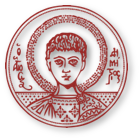 ΕΛΛΗΝΙΚΗ ΔΗΜΟΚΡΑΤΙΑ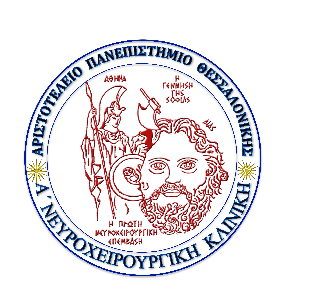 ΑΡΙΣΤΟΤΕΛΕΙΟ  ΠΑΝΕΠΙΣΤΗΜΙΟ  ΘΕΣΣΑΛΟΝΙΚΗΣΤΜΗΜΑ  ΙΑΤΡΙΚΗΣΑ΄  ΝΕΥΡΟΧΕΙΡΟΥΡΓΙΚΗ  ΚΛΙΝΙΚΗΠΑΝΕΠΙΣΤΗΜΙΑΚΟ  ΝΟΣΟΚΟΜΕΙΟ  ΑΧΕΠΑΔΙΕΥΘΥΝΤΗΣ:  ΚΑΘΗΓΗΤΗΣ  ΝΙΚΟΑΟΣ ΦΟΡΟΓΛΟΥ 